May 13, 2016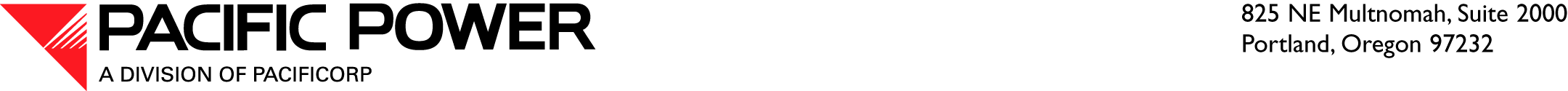 VIA ELECTRONIC FILINGAND OVERNIGHT DELIVERYSteven V. KingExecutive Director and SecretaryWashington Utilities and Transportation Commission
1300 S. Evergreen Park Drive S.W. 
P.O. Box 47250
Olympia, WA 98504-7250RE:	Docket UE-152253—Pacific Power & Light Company’s Supplemental Rebuttal Testimony and ExhibitsPacific Power & Light Company (Pacific Power or Company), a division of PacifiCorp, submits its supplemental rebuttal testimony and exhibits for filing with the Washington Utilities and Transportation Commission (Commission).Confidential material in support of the filing is being provided subject to the terms and conditions of Order 02 in Docket UE-152253.Please direct any informal inquiries regarding this filing to Ariel Son at (503) 813-5410.Sincerely,R. Bryce DalleyVice President, RegulationEnclosures